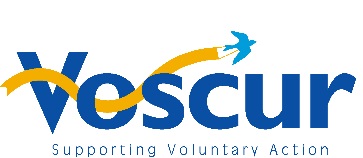 Royal Oak House, Royal Oak Avenue, Bristol, BS1 4GBTel: 0117 909 9949, Email: info@voscur.org, Web: www.voscur.orgApplication Form
This page will be detached from your application before shortlistingPlease leave this page blankThis page will be removed from your application for the shortlisting process. Please return this form to: personnel@voscur.org OR Royal Oak House, Royal Oak Avenue, Bristol, BS1 4GBPost Applied ForWhere did you hear about this vacancy?Personal DetailsPersonal DetailsFull Name:  Contact Address:Postcode:Tel: Mobile: Email: Employment HistoryEmployment HistoryCurrent or Latest Occupation (paid or unpaid)Current or Latest Occupation (paid or unpaid)Employer Name and Address  Nature of BusinessPosition HeldFromToReason for LeavingSalaryMain Duties & ResponsibilitiesPrevious Occupation (paid or unpaid) Please list in date order, from most recent and include any gaps in employment.Previous Occupation (paid or unpaid) Please list in date order, from most recent and include any gaps in employment.Previous Occupation (paid or unpaid) Please list in date order, from most recent and include any gaps in employment.Previous Occupation (paid or unpaid) Please list in date order, from most recent and include any gaps in employment.Previous Occupation (paid or unpaid) Please list in date order, from most recent and include any gaps in employment.Employer Name/AddressFromToJob TitleReason for leavingEducation and TrainingEducation and TrainingEducation and TrainingEducation and TrainingEducation and TrainingSecondary, Further and Higher EducationSecondary, Further and Higher EducationSecondary, Further and Higher EducationSecondary, Further and Higher EducationSecondary, Further and Higher EducationName of EstablishmentFromToQualificationsGradeTraining and QualificationsTraining and QualificationsTraining and QualificationsTraining and QualificationsTraining and QualificationsName of Training BodyFromToQualificationsGradeProfessional MembershipsProfessional MembershipsProfessional MembershipsProfessional MembershipsProfessional MembershipsName of Professional BodyLevel of MembershipLevel of MembershipMethod of EntryDate admittedAdditional Information in Support of your ApplicationPlease use this space to tell us how you meet all aspects of the person specification from your paid and unpaid work. Please provide clear examples of your skills and experience. Please note CVs are not accepted. This box will expand as you require.Why have you applied for this job?Please use this space to tell the panel about any other information you think will be useful. Disability Disability Do you consider yourself to have a disability?   Yes / No? (delete as appropriate)If yes, do you require any adjustments to attend an interview? Yes / No? (delete as appropriate)If yes, please state: If yes, please state: I understand that any false or misleading statement that subsequently comes to light may result in withdrawal of any offer of employment made or dismissal from employment and may be reported to the Police. I also understand that satisfactory references will be required should my application be successful. I confirm that all of the above details contained within this application are true.  Signed: Dated:ReferencesPlease give the name, address & job title of 2 referees who can comment on your work performance. One should be your most recent employer, manager or supervisor. Please state in what capacity your referees know you (referees should not be close friends, partners or relatives)ReferencesPlease give the name, address & job title of 2 referees who can comment on your work performance. One should be your most recent employer, manager or supervisor. Please state in what capacity your referees know you (referees should not be close friends, partners or relatives)Referee 1 - Current/Most recent employer Referee 1 - Current/Most recent employer Name of Referee: Job title:Address:Telephone Number: Email: In what capacity does this person know you?Can we contact before interview? Yes / No (delete as appropriate)Referee 2 Referee 2 Name of Referee: Job title:Address:Telephone Number: Email: In what capacity does this person know you?Can we contact before interview? Yes / No (delete as appropriate)Other Information  Other Information  Do you have the right to work in the UK? Yes / No (delete as appropriate)